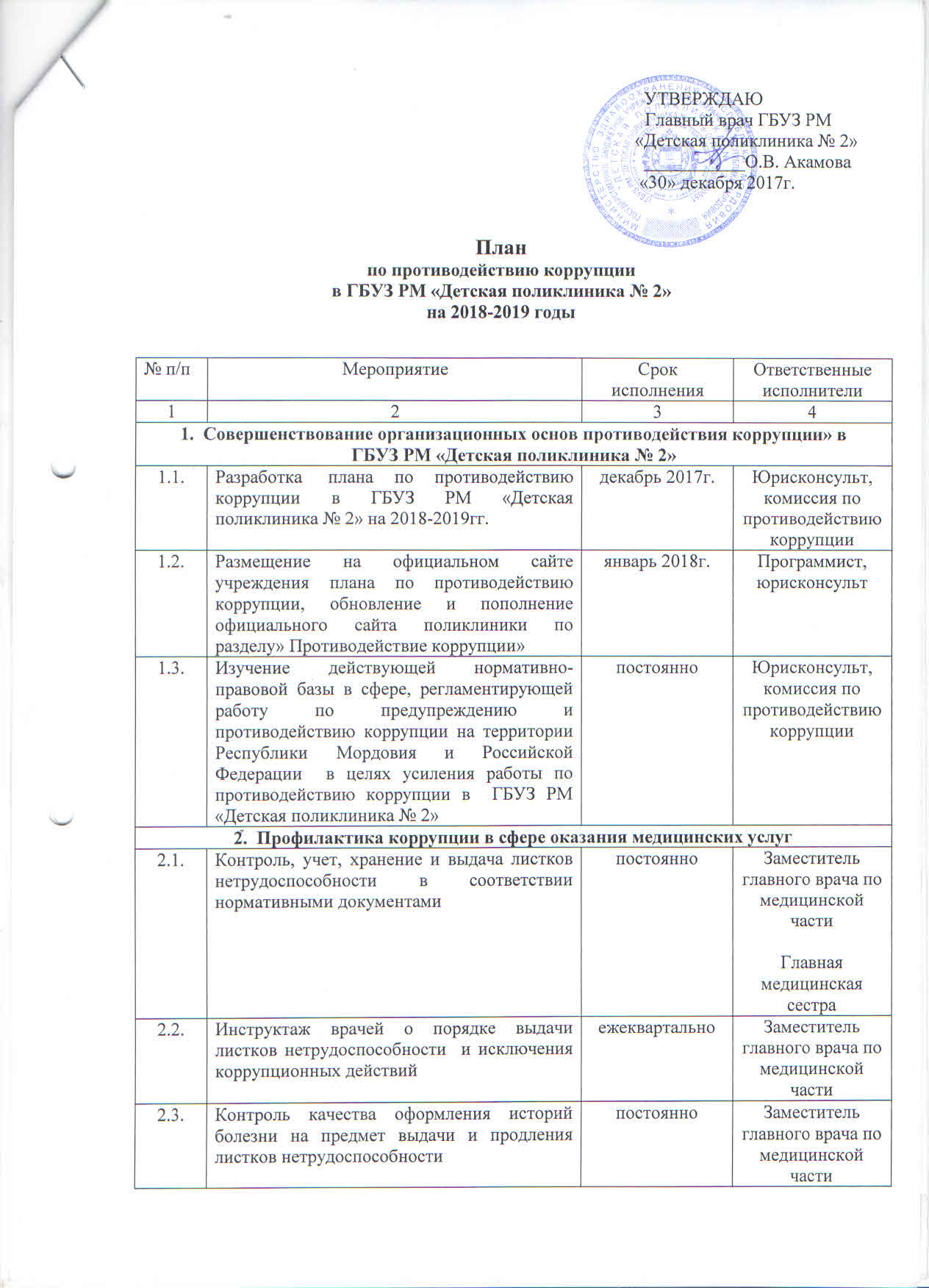 2.4.Уведомление работниками о случаях склонения их к совершению коррупционных нарушений и порядка рассмотрения таких сообщений, включая создание доступных каналов передачи обозначенной информации (механизмов «обратной связи», телефона доверия).постоянноВсе работники поликлиники 2.5. Уведомление работниками о возникновении конфликта интересов. постоянноВсе работники поликлиники 2.6.Привлечение к дисциплинарной ответственности медицинских работников не принимающих должных мер по обеспечению исполнения антикоррупционного законодательствапо факту выявленияГлавный врач 2.7. Введение процедур защиты работников, сообщивших о коррупционных правонарушениях в деятельности организации, от формальных и неформальных санкций. постоянно Главный врач3. Противодействие коррупции в рамках осуществления кадровой политики3. Противодействие коррупции в рамках осуществления кадровой политики3. Противодействие коррупции в рамках осуществления кадровой политики3. Противодействие коррупции в рамках осуществления кадровой политики3.1.Закрепление в трудовых договорах работников обязанностей, связанных с предупреждением и противодействием коррупциипостоянноНачальник отдела кадров, юрисконсульт3.2.Ознакомление работников учреждения с нормативными правовыми актами, регламентирующими вопросы противодействия коррупции, с одновременным разъяснением положений указанных нормативных правовых актов, в том числе ограничений, касающихся получения подарков, установления наказания за получение и дачу взятки, посредничество во взяточничестве в виде штрафов, кратных сумме взяткипостоянноНачальник отдела кадров3.3. Проведение семинаров с работниками учреждения на тему формирования нетерпимого отношения к проявлениям коррупции, в том числе «бытовой» коррупции, по изучению антикоррупционного законодательства.  согласно ежемесячных плановЗаведующие отделениями Главная медицинская сестра 4. Противодействие коррупции при осуществлении закупок товаров, работ, услуг для обеспечения государственных и муниципальных нужд4. Противодействие коррупции при осуществлении закупок товаров, работ, услуг для обеспечения государственных и муниципальных нужд4. Противодействие коррупции при осуществлении закупок товаров, работ, услуг для обеспечения государственных и муниципальных нужд4. Противодействие коррупции при осуществлении закупок товаров, работ, услуг для обеспечения государственных и муниципальных нужд4.1.Мониторинг соблюдения норм законодательства при осуществлении закупок товаров, работ, услуг, в том числе, при осуществлении закупок лекарственных средств и медицинской техникипостоянноКонтрактный управляющий, юрисконсульт4.2.Размещение на официальном сайте информации о торгах, где заказчиком являются учреждениясогласно графику проведения торговКонтрактный управляющий4.3.Контроль за целевым использованием средств, в соответствии с  договорами для нужд  учреждения.постоянноГлавный бухгалтер4.4.Обеспечение открытости, добросовестной конкуренции и объективности при размещении заявок на поставку товаров, выполнение работ, оказание услуг для нужд  учреждения.постоянноКонтрактный управляющий